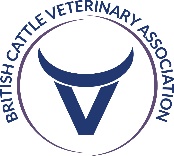 Steward Application FormTo apply please complete this form and return it to the BCVA office via post or email:Address: BCVA Office, 17 The Glenmore Centre, Waterwells Business Park, Quedgeley, GL2 2APEmail: congress2024@bcva.co.ukTo steward you will be expected to available 12:00 Wednesday 16th October – 16:30 Saturday 19th OctoberName Veterinary SchoolEmailYear of study as of October 2024Expected Qualification YearExpected Qualification YearExpected Qualification YearAre you a FAVS Member?Are you a FAVS Member?Are you a FAVS Member?Are you a FAVS Member?Are you a FAVS Member?Are you a FAVS Member?Are you a FAVS Member?Are you a FAVS Member?Are you a FAVS Member?Are you a FAVS Member?YesNoPrefer not to sayPrefer not to sayWhat area are you interested in working in post graduation?What area are you interested in working in post graduation?What area are you interested in working in post graduation?What area are you interested in working in post graduation?What area are you interested in working in post graduation?What area are you interested in working in post graduation?What area are you interested in working in post graduation?What area are you interested in working in post graduation?What area are you interested in working in post graduation?What area are you interested in working in post graduation?Farm AnimalMixedSmall AnimalSmall AnimalUndecided/Not sureUndecided/Not surePrefer not to sayOtherDo you have any relevant experience, or have you stewarded at BCVA Congress or other events?Do you have any relevant experience, or have you stewarded at BCVA Congress or other events?Do you have any relevant experience, or have you stewarded at BCVA Congress or other events?Do you have any relevant experience, or have you stewarded at BCVA Congress or other events?Do you have any relevant experience, or have you stewarded at BCVA Congress or other events?Do you have any relevant experience, or have you stewarded at BCVA Congress or other events?Do you have any relevant experience, or have you stewarded at BCVA Congress or other events?Do you have any relevant experience, or have you stewarded at BCVA Congress or other events?Do you have any relevant experience, or have you stewarded at BCVA Congress or other events?Do you have any relevant experience, or have you stewarded at BCVA Congress or other events?Please list 5 Bullets points on why you would like to steward at BCVA CongressPlease list 5 Bullets points on why you would like to steward at BCVA CongressPlease list 5 Bullets points on why you would like to steward at BCVA CongressPlease list 5 Bullets points on why you would like to steward at BCVA CongressPlease list 5 Bullets points on why you would like to steward at BCVA CongressPlease list 5 Bullets points on why you would like to steward at BCVA CongressPlease list 5 Bullets points on why you would like to steward at BCVA CongressPlease list 5 Bullets points on why you would like to steward at BCVA CongressPlease list 5 Bullets points on why you would like to steward at BCVA CongressPlease list 5 Bullets points on why you would like to steward at BCVA Congress